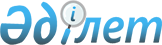 О внесении изменений в решение Денисовского районного маслихата от 28 февраля 2014 года № 24 "Об утверждении Правил проведения раздельных сходов местного сообщества и количественного состава представителей жителей сел для участия в сходе местного сообщества Крымского сельского округа Денисовского района Костанайской области"
					
			Утративший силу
			
			
		
					Решение маслихата Денисовского района Костанайской области от 19 июня 2015 года № 59. Зарегистрировано Департаментом юстиции Костанайской области 8 июля 2015 года № 5737. Утратило силу решением маслихата Денисовского района Костанайской области от 9 июня 2022 года № 44
      Сноска. Утратило силу решением маслихата Денисовского района Костанайской области от 09.06.2022 № 44 (вводится в действие по истечении десяти календарных дней после дня его первого официального опубликования).
      В соответствии со  статьей 43-1 Закона Республики Казахстан от 24 марта 1998 года "О нормативных правовых актах", Денисовский районный маслихат РЕШИЛ:
      1. Внести в  решение Денисовского районного маслихата от 28 февраля 2014 года № 23 "Об утверждении Правил проведения раздельных сходов местного сообщества и количественного состава представителей жителей сел для участия в сходе местного сообщества Красноармейского сельского округа Денисовского района Костанайской области" (зарегистрировано в Реестре государственной регистрации нормативных правовых актов под № 4551, опубликовано 25 апреля 2014 года в информационно–правовой системе "Әділет") следующие изменения:
      в  Правилах проведения раздельных сходов местного сообщества Красноармейского сельского округа Денисовского района Костанайской области, утвержденных указанным решением:
      пункты 5, 6 на государственном языке изложить в новой редакции, текст на русском языке не изменяется.
      2. Настоящее решение вводится в действие по истечении десяти календарных дней после дня его первого официального опубликования.
					© 2012. РГП на ПХВ «Институт законодательства и правовой информации Республики Казахстан» Министерства юстиции Республики Казахстан
				
Председатель внеочередной
сессии районного маслихата
Ж. Ахметов
Секретарь Денисовского
районного маслихата
А. Мурзабаев
СОГЛАСОВАНО
Аким Красноармейского сельского
округа Денисовского района
Костанайской области
_______________ А. Хлебников
"19" июня 2015 год